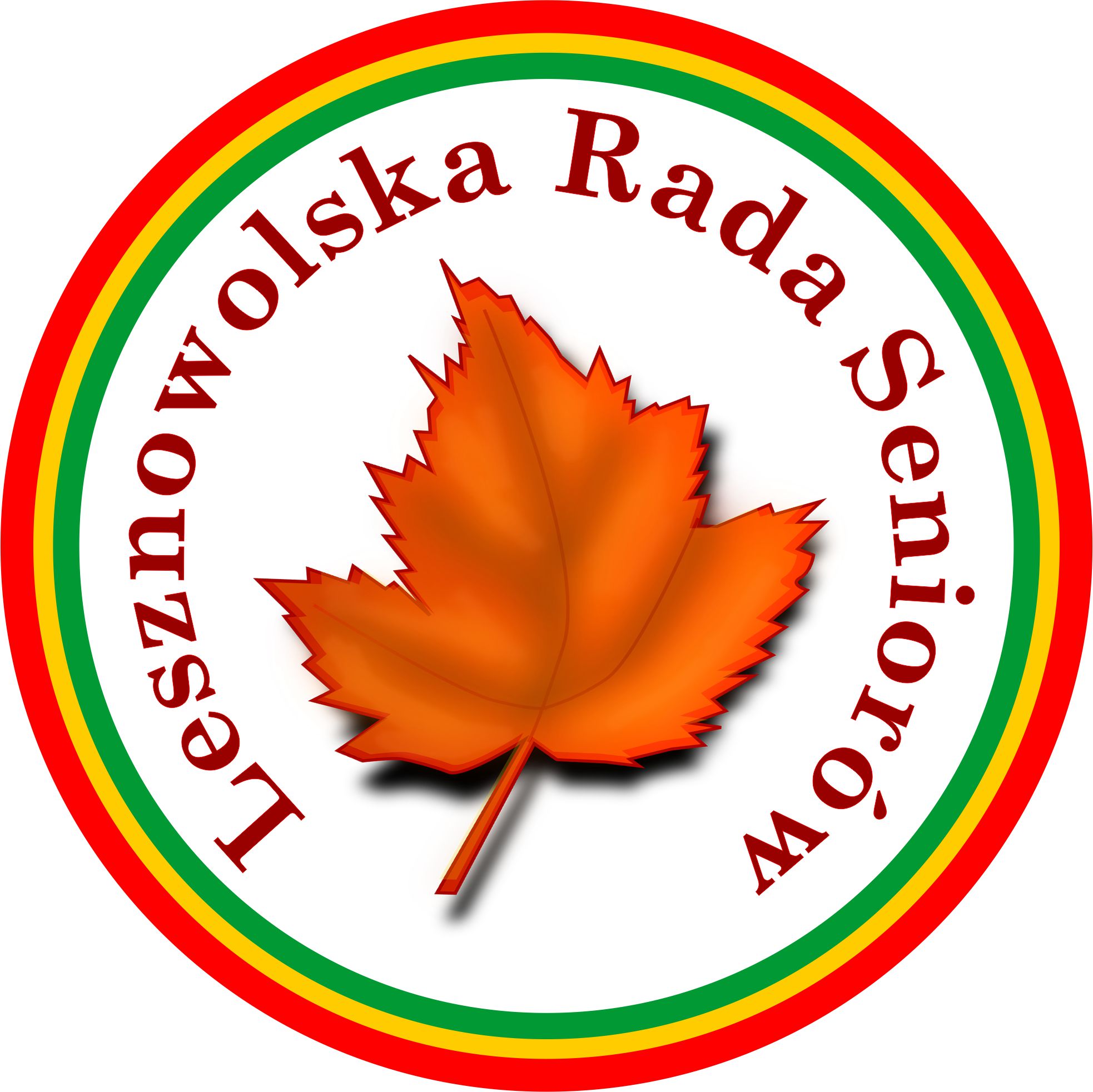 Uchwała Nr 1/2019z dnia 19 lutego 2019r.Lesznowolskiej Rady Senioróww sprawie wyboru Logo Lesznowolskiej Rady Seniorów W związku z podjęciem Uchwały Nr 578/2018 przez Radę Gminy Lesznowola z dnia 9 lutego 2018 roku. Lesznowolska Rada Seniorów uchwala co następuje:§ 1Lesznowolska Rada Seniorów spośród trzech zaproponowanych projektów  wybrała logo przedstawiające,  pomarańczowo - żółto - zielone koło w którym  znajduje się pomarańczowy liść klonu zwrócony do góry. Napis Lesznowolska Rada Seniorów jest w kolorze pomarańczowym.§2Projekt graficzny logo LRS opisany w § 1 stanowi załącznik do niniejszej uchwały.§ 3Uchwała wchodzi w życie z dniem podjęcia.Stanisława  Kondracka                                                          Janina Chmielewska    Przewodnicząca                                                                 Za-ca PrzewodniczącegoKrystyna MastalerczukZa-ca Przewodniczącego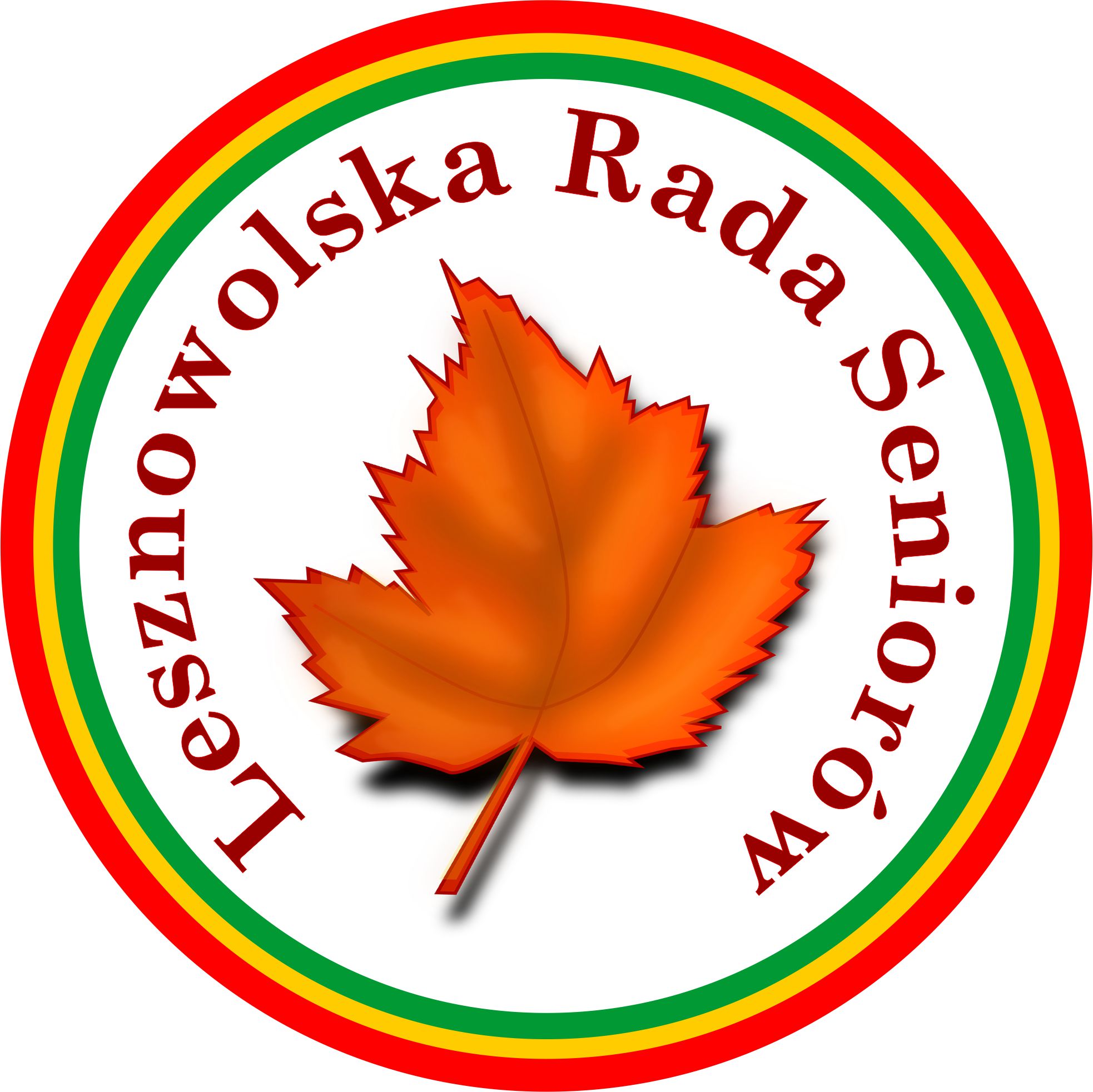 